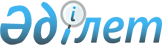 Ұлан ауданы мәслихатының 2017 жылғы 4 желтоқсандағы № 133 "Сот шешімімен Ұлан ауданының коммуналдық меншігіне түскен болып танылған иесіз қалдықтарды басқару қағидаларын бекіту туралы" шешімінің қолданылуы 2021 жылдың 1 қаңтарына дейін тоқтатылу туралыШығыс Қазақстан облысы Ұлан ауданы мәслихатының 2020 жылғы 17 маусымдағы № 386 шешімі. Шығыс Қазақстан облысының Әділет департаментінде 2020 жылғы 8 шілдеде № 7276 болып тіркелді
      ЗҚАИ-ның ескертпесі.
      Құжаттың мәтінінде түпнұсқаның пунктуациясы мен орфографиясы сақталған.


      Қазақстан Республикасының 2016 жылғы 6 сәуірдегі "Құқықтық актілер туралы" Заңының 46-бабы 1-тармағына сәйкес, Ұлан аудандық мәслихаты ШЕШІМ ҚАБЫЛДАДЫ:
      1. Ұлан ауданы мәслихатының 2017 жылғы 4 желтоқсандағы № 133 "Сот шешімімен Ұлан ауданының коммуналдық меншігіне түскен болып танылған иесіз қалдықтарды басқару қағидаларын бекіту туралы" (Нормативтік құқықтық актілерді мемлекеттік тіркеу тізілімінде № 5332 болып тіркелген, 2017 жылғы 12 желтоқсанда Қазақстан Республикасы нормативтік құқықтық актілерінің эталондық бақылау банкінде электрондық түрде жарияланған) шешімінің қолданылуы 2021 жылдың 1 қаңтарына дейін тоқтатылсын.
      2. Осы шешім қабылданған күнінен бастап күшіне енеді.
					© 2012. Қазақстан Республикасы Әділет министрлігінің «Қазақстан Республикасының Заңнама және құқықтық ақпарат институты» ШЖҚ РМК
				
      Сессия төрағасы 
Ұлан аудандық мәслихат хатшысы 

О. Сыдыков
